QUILL  CAMP  PROJECT PEAK  2020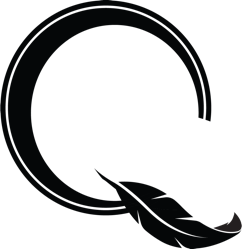 Participant ScheduleSATURDAY, AUGUST 15TH   	*Please note that dress expectation for these programs is to be clothes that you don’t mind getting dirty, ripped, torn or lost outdoors*SUNDAY, AUGUST 16TH-TUESDAY, AUGUST 18TH 	WEDNESDAY, AUGUST 19TH 	QUILL  CAMP  2020  PROJECT PEAK  OUTDOOR  ADVENTURES CanoeingSpend three days paddling down the beautiful Shenandoah River. You will learn the basics of canoe tripping on this adventure. Your first night you will stay in a state park campground along the river. The next morning you’ll meet your boats and launch into your three day river adventure. Each night will be spent camping along the river and each day will be spent paddling your canoes and your equipment to your next campsite. On the last full day you’ll paddle up to the campground where you’ll spend your last night before driving back to campus the next morning. Daily distances are appropriate for beginners with no canoeing experience. There will be plenty of time in camp and on the water to get to know each other and enjoy the natural scenery of the river valley. Keep an eye out for the frequent bald eagles along the way. Basecamp MultisportBasecamp style trips involve staying in one campground each night and doing day trips from there each day. You’ll spend your days alternating between hiking, rock climbing, and whitewater kayaking. Each day will present unique challenges and adventures suitable for all experience levels. Backpacking Spend three days backpacking in Shenandoah National Park. Your first night you will stay in a national park campground with bathrooms and van access. The next morning you’ll pack up all your equipment into your packs, load them on your backs, and start your journey on the trail. Over three days you will hike a total of about 20 miles. Each night will be spent tent camping along the trail. This trip is appropriate for new backpackers, but participants should have a moderate level of fitness. C&O Canal BikepackingThis bicycle-based trip travels along the 193-mile gravel/dirt trail runs from Cumberland, MD to Washington, D.C. You will spend 3 days and 4 nights riding this beautiful historic trail along the Potomac River. Over this time, you will cover about 90 miles of easy bike riding, averaging about 30 miles per day. You will carry all of your camping gear with you on your bikes. This trip is a great introduction to bike touring and the bikepacking style of packing. This is suitable for beginning tourers, but you should be comfortable on a bike. Backcountry CabineeringCabineering! It’s a made-up word that we use to refer to staying in a primitive backcountry cabin. In this style of trip, you will load all your food and equipment into backpacks and hike it into a primitive backcountry cabin. Once there you will unpack and do day hikes each day, carrying only what you need for the day with you. TimeActivity8:00-9:30amResident Hall Move In9:30-11:00amCheck in 11:00-11:30amMeet Up with Trip Leader11:30-12:00pmDepart to Respective Outdoor AdventuresTimeActivity8:00am-9:45pmOff-site for Camp Specific Activities TimeActivity8:30-11:30amOutdoor Adventure Wrap Up11:45am- 1:30pmDrive Back to Campus1:30-2:30pmCheck Out